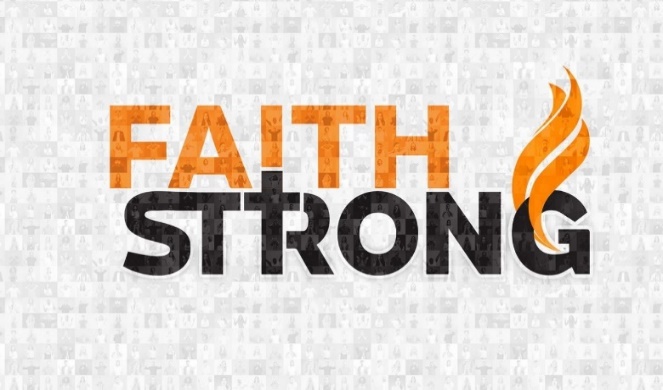 Be Strong and Courageous! Joshua 1:6-9A.	Be Strong and Courageous v6-7aThere are Battles to fightThere are Giants to conquerGod has called you to Go Forth in VictoryYou cannot walk in Fear and DiscouragementJesus Christ has Already won the VictoryGreat Courage comes from great FaithNothing will happen to you that is too Big for GodWe serve an Awesome GodThere is Nothing too Hard for HimB.	Live God’s Word v7b-8Keep it Central in your life, like fuel or foodWhy? The Word builds Faith in your heartIf you are not Living in the Word, you will Wither and Die, like a tree with little or no Root systemYou can’t just Survive; you must be an OvercomerDon’t live Beneath your birthright! Live the WordC.	God is With you Wherever you go v9Joshua was given Assurance (v5): “As I was with Moses, so I will be with You”Success come from God’s PresenceEverywhere you go, Jesus Christ is With youThis Week: Don’t let Faith-killers rob you of the victory. The enemy will do its best to Defeat you but have Faith in God. Be Strong and Courageous!Honolulu Assembly of God  Faith Strong!  November 5, 2023